Hello everyone ! Zbliża się Mother’s Day, czyli Dzień Mamy, z tej okazji chciałabym, abyśmy wykonali laurkę. Ale zanim przystąpimy ochoczo do pracy – posłuchajmy piosenki: https://www.youtube.com/watch?v=MYqFPa1mrXoNa pewno znamy tą melodię, spróbujmy posłuchać i zaśpiewać wspólnie refren. Dzień Mamy łączy się też z wyznawaniem uczuć. Na pewno każdy z Was bardzo kocha swoją mamę, ale jak powiedzieć to po angielsku ? Sprawdźmy ! https://www.youtube.com/watch?v=A014gTIAengI love my mommy – kocham moją mamęI love you ! – Kocham Cię !Kiss – całusHug – przutulasekThank you mommy ! – dziękuję mamo !Możecie posłuchać piosenki kilkukrotnie i zaśpiewać ją mamie, na pewno będzie szczęśliwa !  Następnie proszę o przygotowanie kartki i wszystkich długopisów, mazaków, pisaków, kredek,świecówek, wycinanek – co tylko macie ! Spróbujcie wykonać laurkę dla swojej mamy. Jeśli macie możliwość, poproście kogoś o napisanie w laurce „ Happy Mother’s Day” albo „ I love you mommy!” ,a następnie ozdóbcie laurkę tak pięknie jak tylko możecie. Hello everyone ! How are you today ? Porozmawiamy sobie dzisiaj o rodzinie. Dzień Mamy I Dzień Taty są bardzo blisko siebie, ale co z pozostałymi członkami rodziny ? Poznajmy ich !https://www.youtube.com/watch?v=d_WQEw13TCo Mom – mamaDad – tataSister – siostra Brother – bratGrandma – babciaGrandpa – dziadekBędą nam dzisiaj przydatne zwroty takie jak:Who is this (person)? – Kto to?/Kim jest ta osoba? [hu is dis]It’s/This is/That’s… - To moja/mój…… my mum -   mama… my dad– tata                                … grandma– babcia  … grandpa/granddad/grandfather – dziadeksister – siostrabrother – bratcat – kotdog – piesPamiętajmy, że zwierzęta takie jak cat I dog również należą do rodziny, bo je też przecież kochamy!  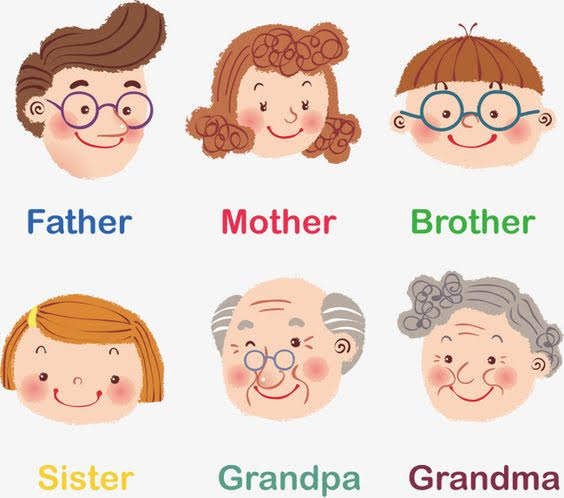 Spróbujmy teraz narysować swój dom. Dookoła niego narysujmy swoich członków rodziny. Rodzicu, gdy dziecko skończy rysować, czas by opowiedziało o tym kogo narysowało. Używając powyższych zwrotów poćwiczcie dialogi.Hello everyone ! Wielkimi krokami zbliża się drugi bardzo ważny dzień – Father’s Day – czyli dzień taty ! Skoro na Mother’s Day (dzień mamy) przygotowaliśmy niezwykłe laurki, to myślę, że teraz też nam się uda stworzyć taką kartkę dla tatusiów  Posłuchajmy najpierw piosenki : https://www.youtube.com/watch?v=Tm4jDxUqQgghttps://www.youtube.com/watch?v=UbJHLntUW_oI love my daddyy – kocham mojego tatęThank you daddy – dziękuję tatoZgodnie ztradycją – poproszę o przygotowanie kartki i mnóstwo kredek, świecówek, mazaków i wszystkiego co macie pod ręką. Czas wykonać najlepsza laurkę dla najlepszego taty !  Jeśli macie możliwość,poproście kogoś o pomoc w napisaniu „Happy Father’s Day!” (Szczęsliwego  Dnia Taty!) albo „I love you daddy!” (kocham Cię Tato!) na Waszej laurce. Następnie możecie narysować siebie i tatę razem, albo jak gracie w piłkę, albo jak się przytulacie – Wy już dobrze wiecie jaki rysunek będzie najlepszy Hello everyone ! Zbliża się Children’s Day – czyli dzień dziecka ! To chyba Wasze ulubione święto, prawda ? Zatem posłuchajmy piosenek, przygotowanych specjalnie dla Was. Pewnie, niektóre już bardzo dobrze znacie – więc zatańczmy i zaśpiewajmy !https://www.youtube.com/watch?v=ALcL3MuU4xQ&list=PLdkj6XH8GYPRkBcAk855n8cAqkNg0SuU0Przygotowałam dla Was kolorowanki. Wybierzcie jedną i  pomalujscie. Jeśli żadna Wam się nie podoba, spróbujcie narysować swoją! Może to być rysunek Ciebie i Twoich przyjaciół trzymających się za ręce  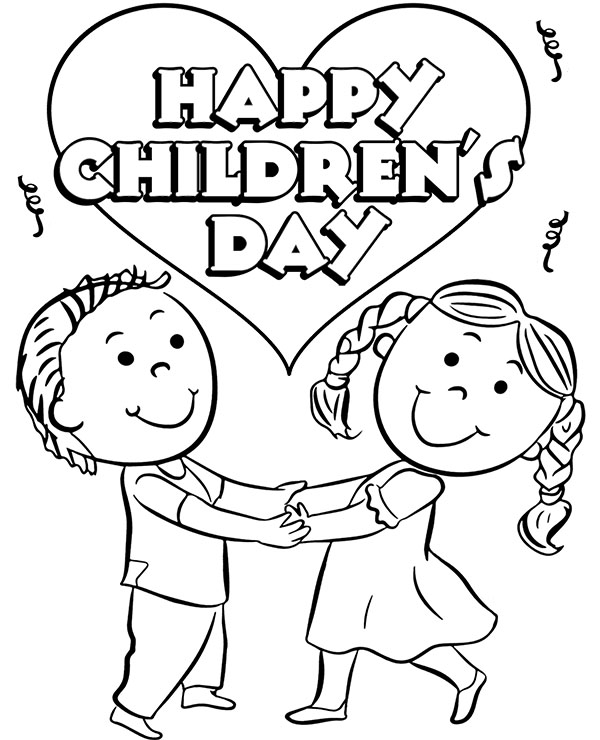 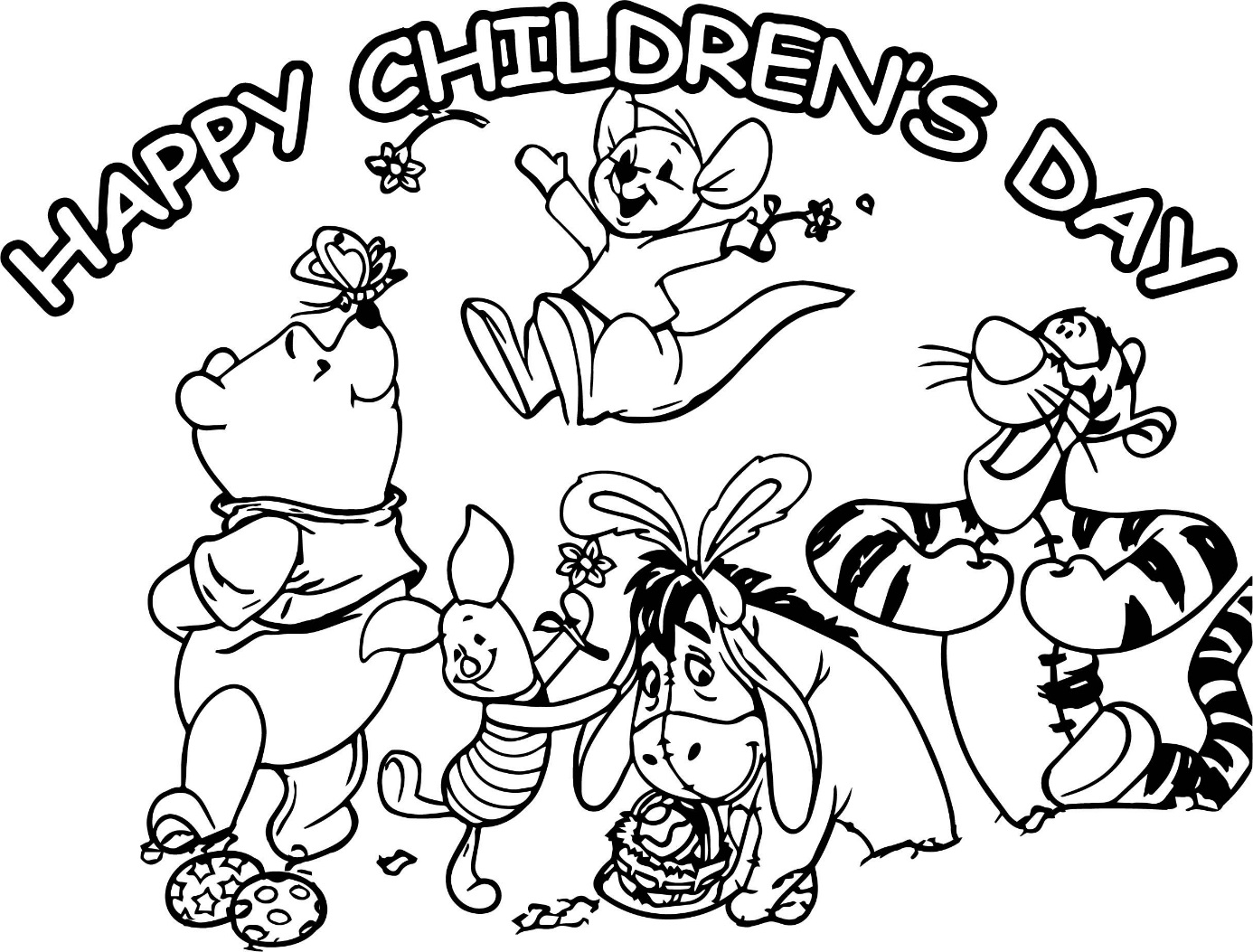 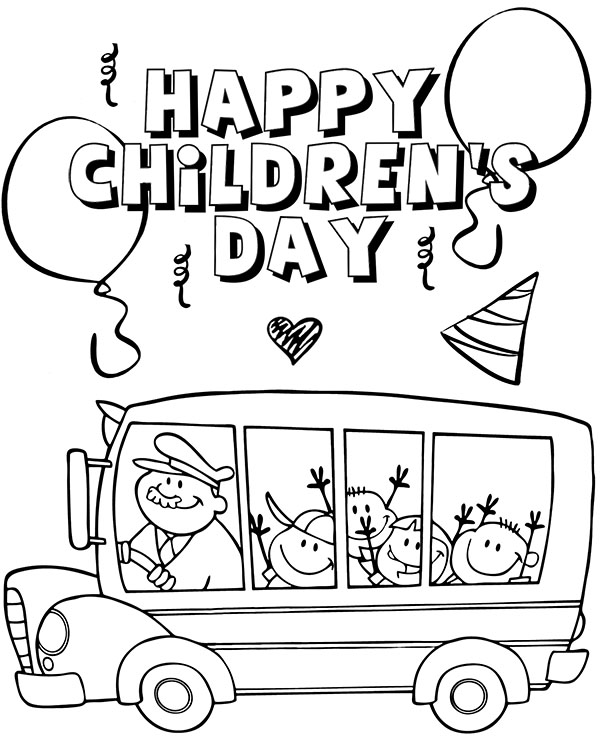 